ملحق رقم (8)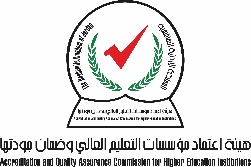 تقرير التسجيلالمعيار السادس: الخدمات الطلابيةاسم الجامعة:...........................................................................	سنة التقدم للحصول على شهادة ضمان الجودة:......................................البياناتسنة التقدم لضمان الجودةالسنة السابقة الأولىالسنة السابقةالثانيةالسنة السابقة الثالثةعدد الطلبة الذين تقدموا بطلبات للالتحاق ببرنامج البكالوريوس.عدد الطلبة الذين قبلوا. عدد الطلبة الذين لم يقبلوا.عدد الطلبة الذين سجلوا. عدد الذين تقدموا بطلبات انتقال للمؤسسة.عدد الطلبة الذين قبل انتقالهم. عدد الطلبة الذين لم يقبل انتقالهم.عدد الطلبة الذين سجلوا.عدد المتقدمين لبرنامج الدبلوم.عدد الطلبة الذين قبلوا. عدد الطلبة الذين لم يقبلوا.عدد الطلبة الذين سجلوا. عدد المتقدمين لبرامج الماجستير.عدد الطلبة الذين قبلوا. عدد الطلبة الذين لم يقبلوا.عدد الطلبة الذين سجلوا. عدد المتقدمين لبرامج الدكتوراه.عدد الطلبة الذين قبلوا. عدد الطلبة الذين لم يقبلوا.عدد الطلبة الذين سجلوا. 